Thera Puppets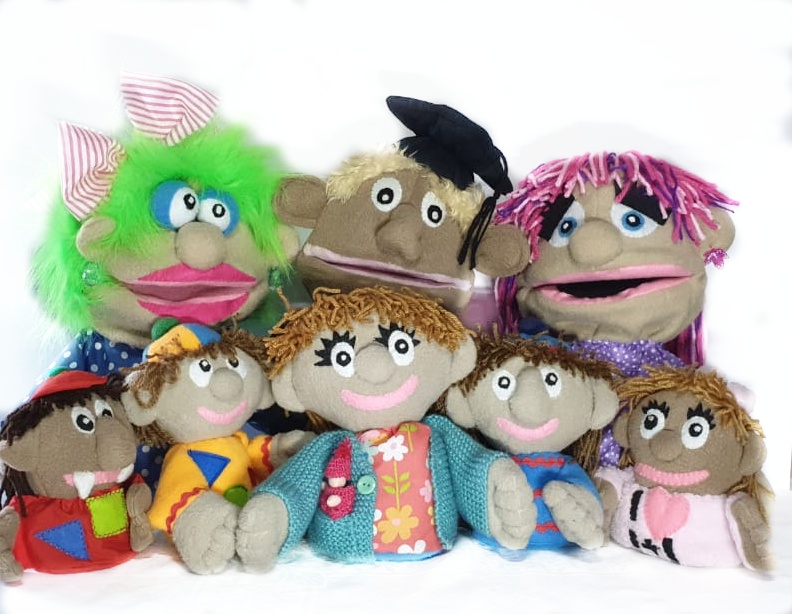 CatalogueLarge puppets: Information processing metacognitive skills 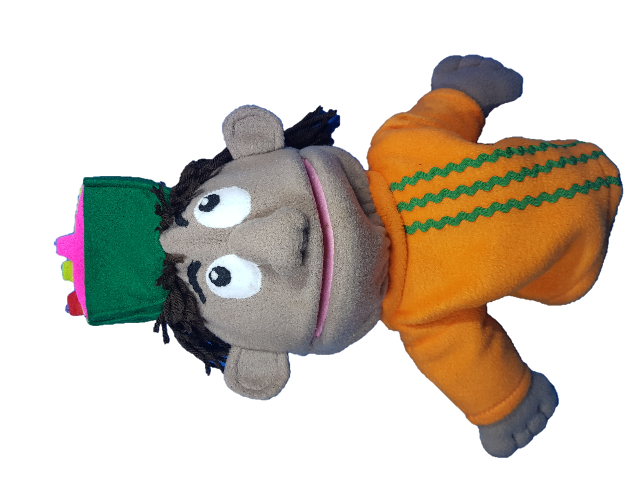 					Large puppet Math anxiety 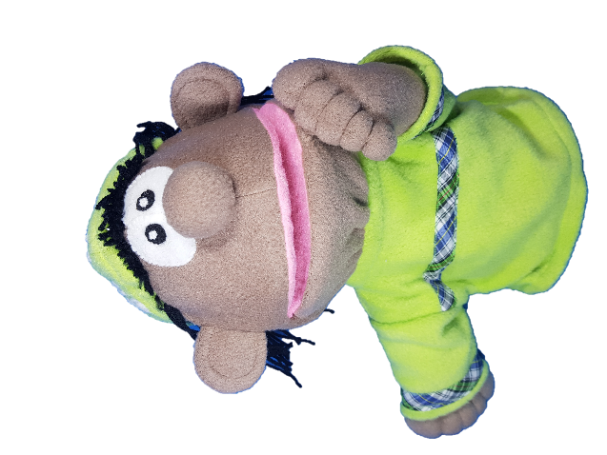 					    Large puppetAttitude towards Maths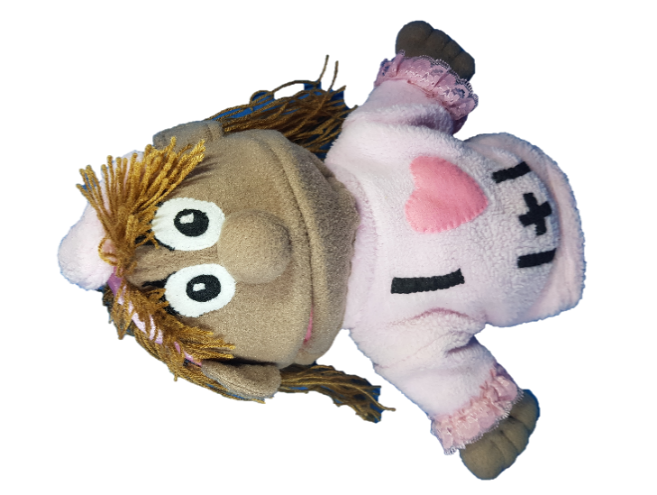 					   Large puppet Study habits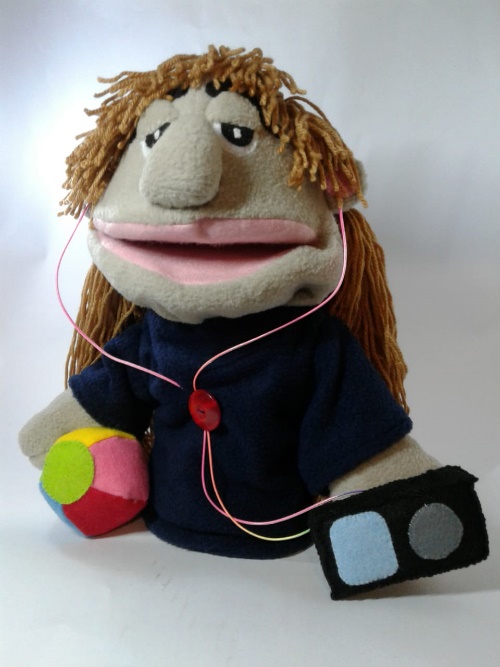 Large puppet Thinking brain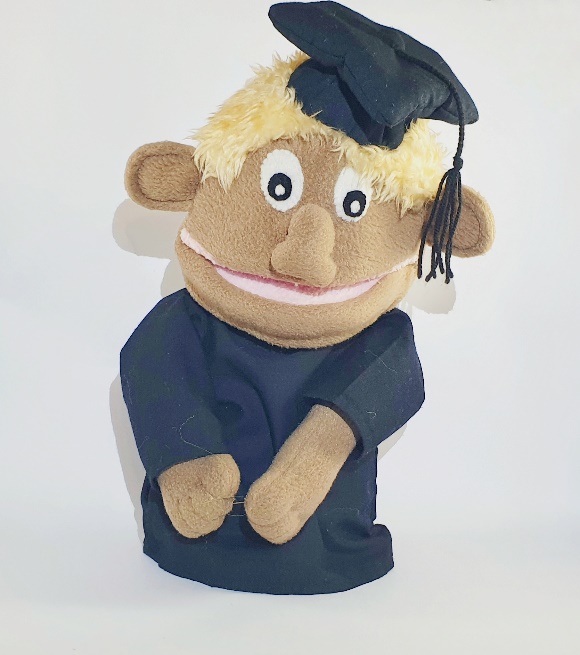 						Large puppet Feeling brain.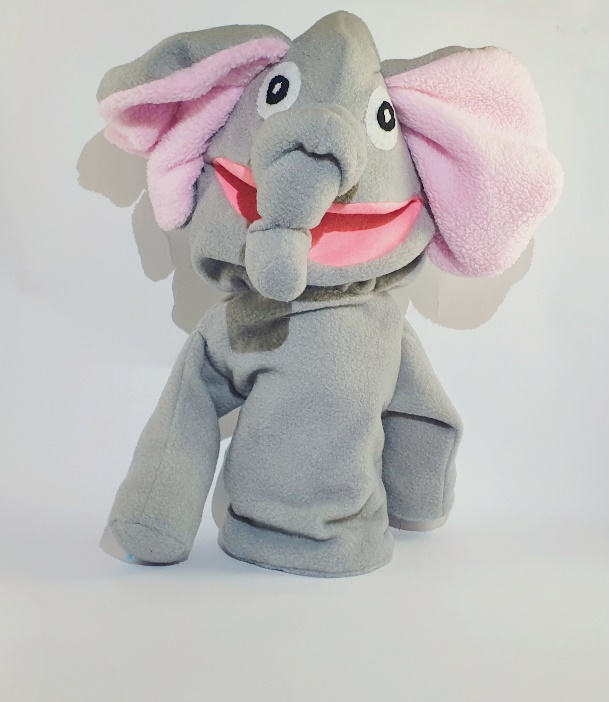 						Large puppet Primitive brain							Large puppet 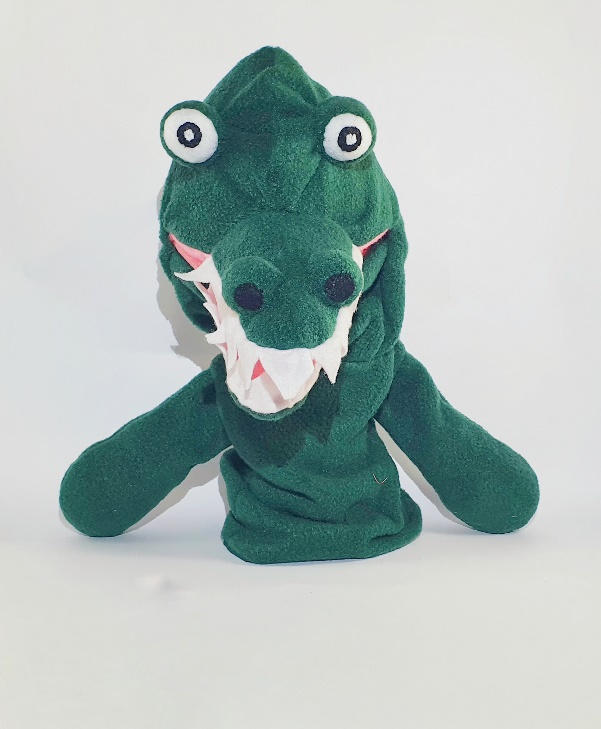 Whartel 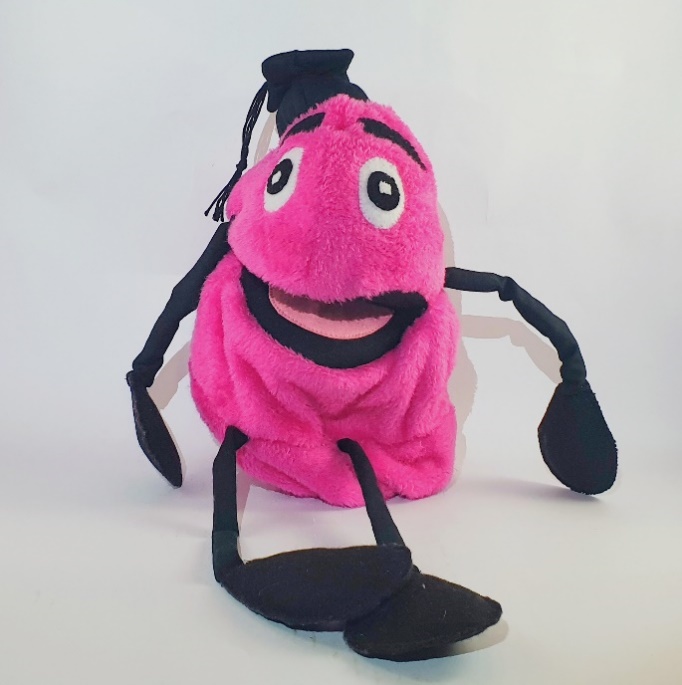 							Large puppet Whoblin 							Large puppet 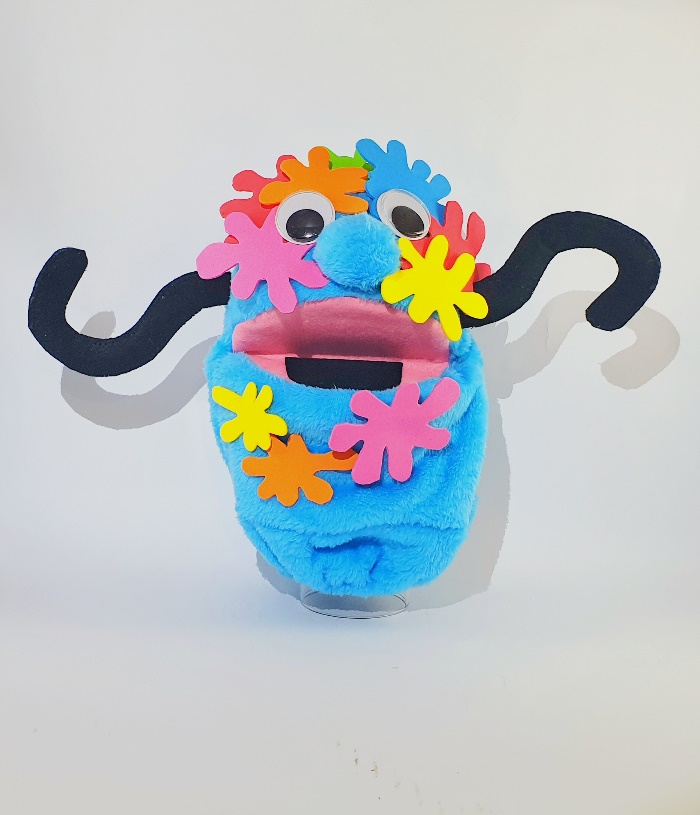 Small puppets: Information processing metacognitive skills. 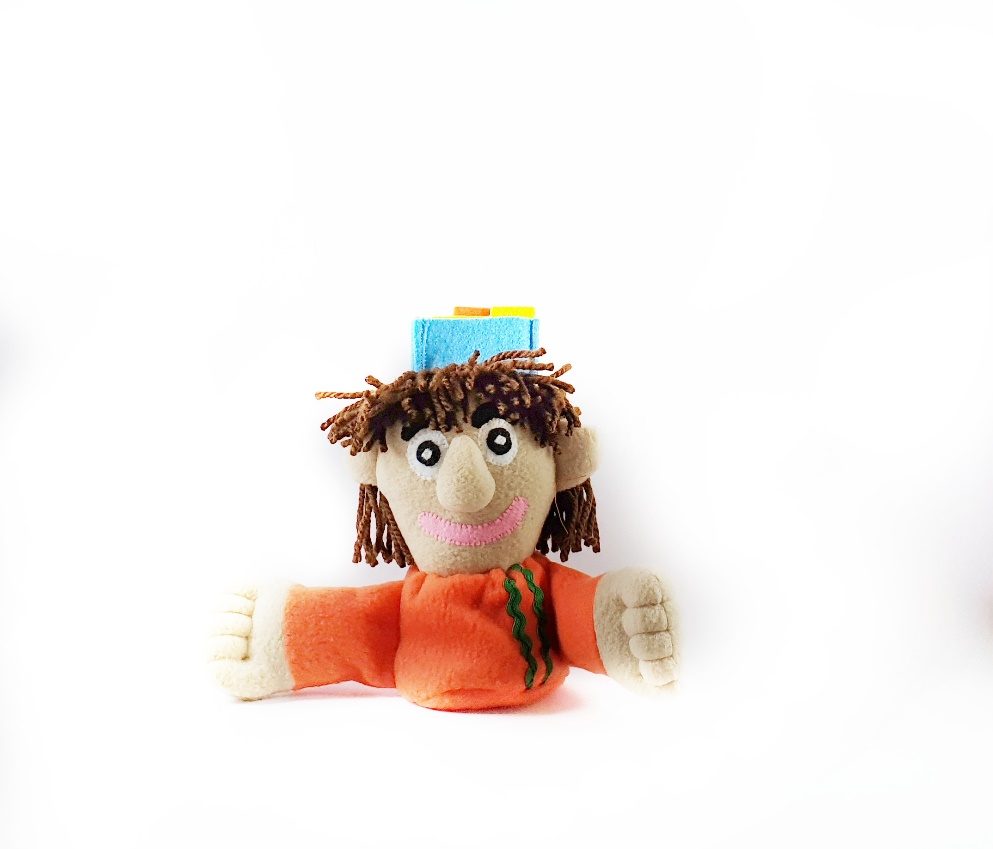 Small puppet Math anxiety.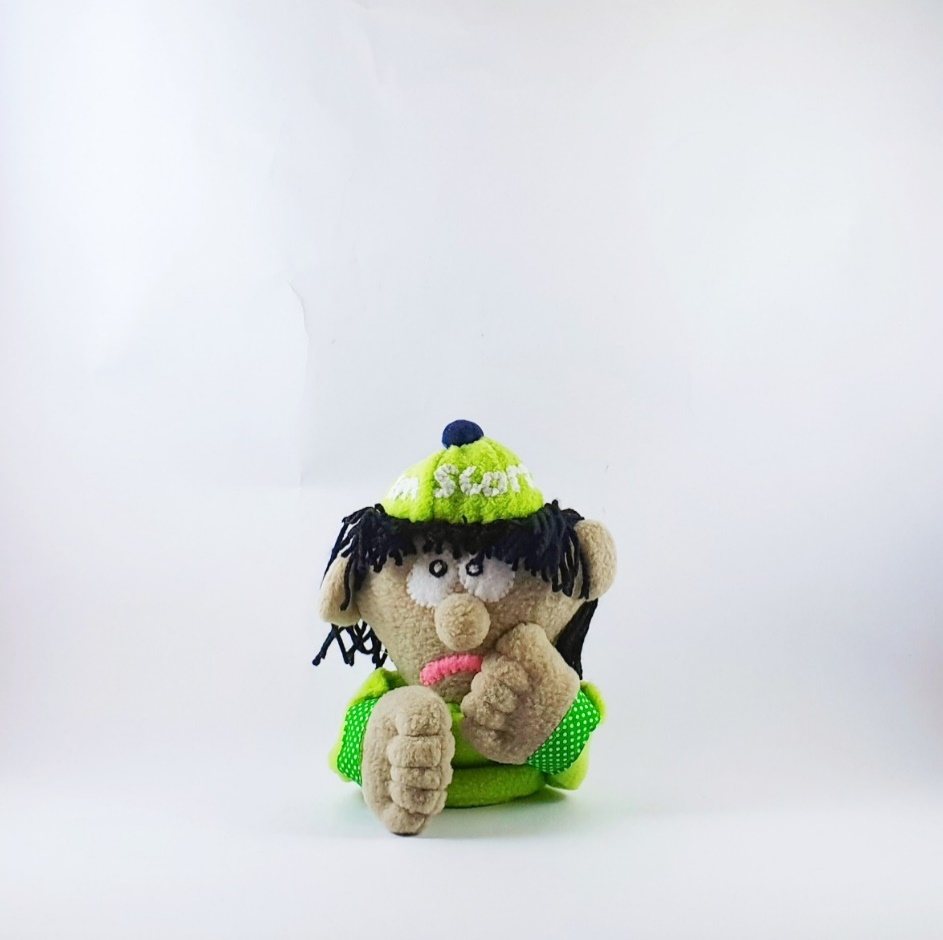 							Small puppet Attitude towards Maths.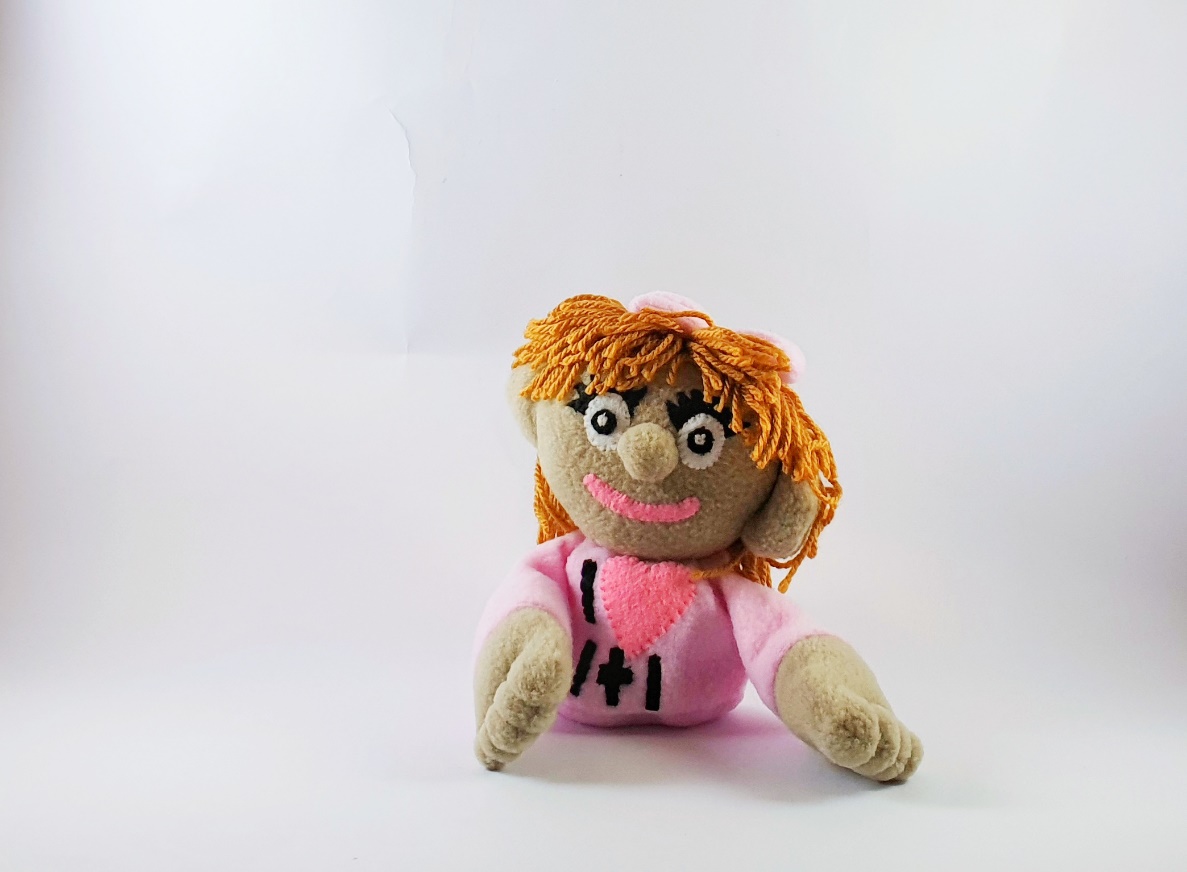 							Small puppet Study habits.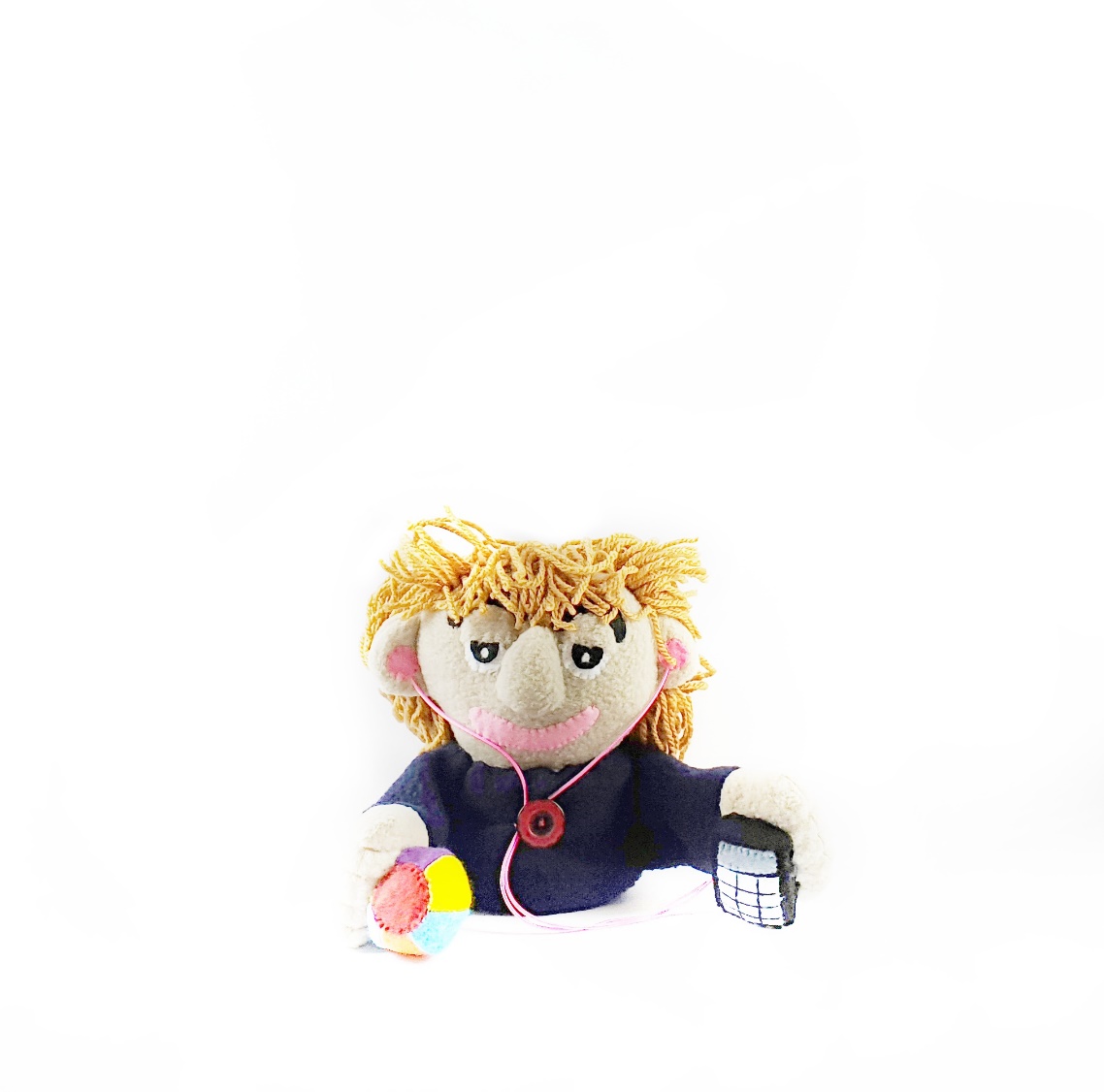 						Small puppet Thinking brain 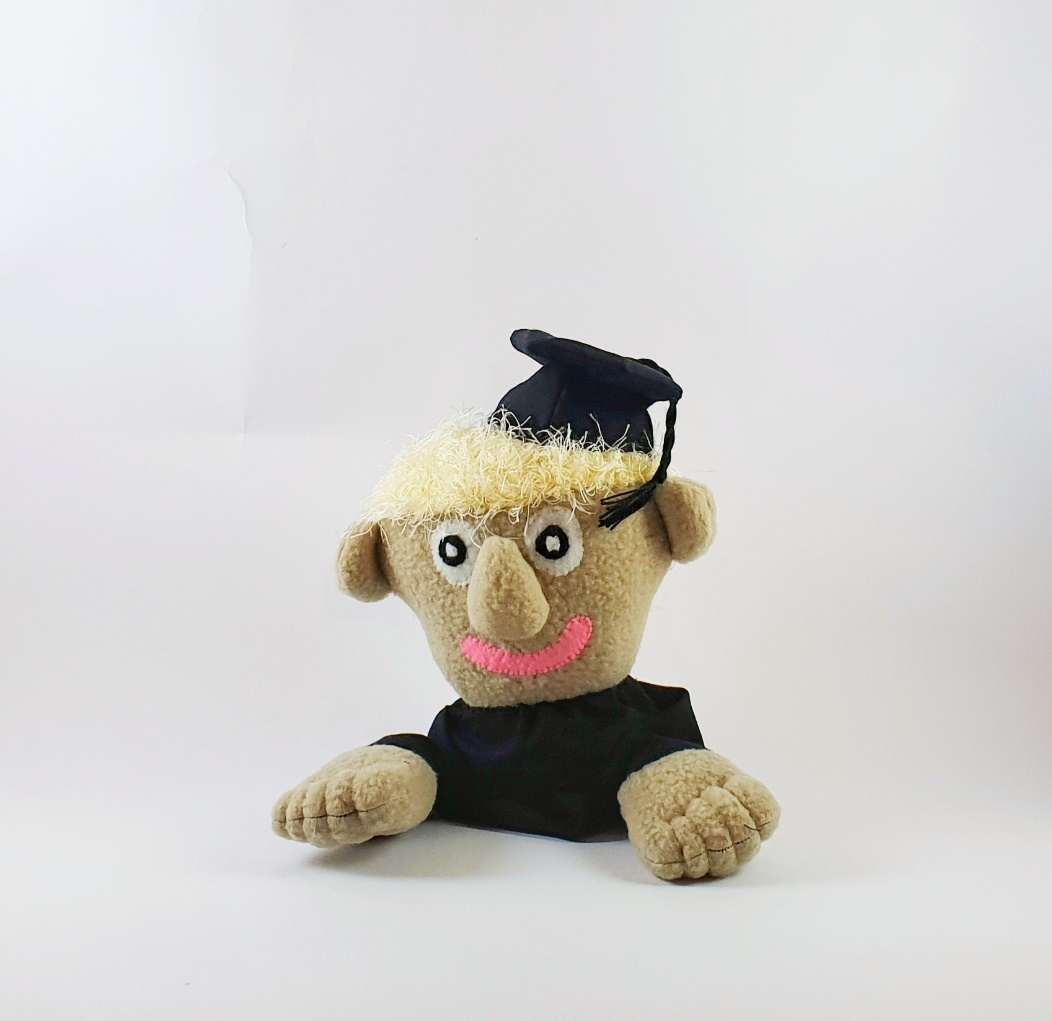 						Small puppetPrimitive brain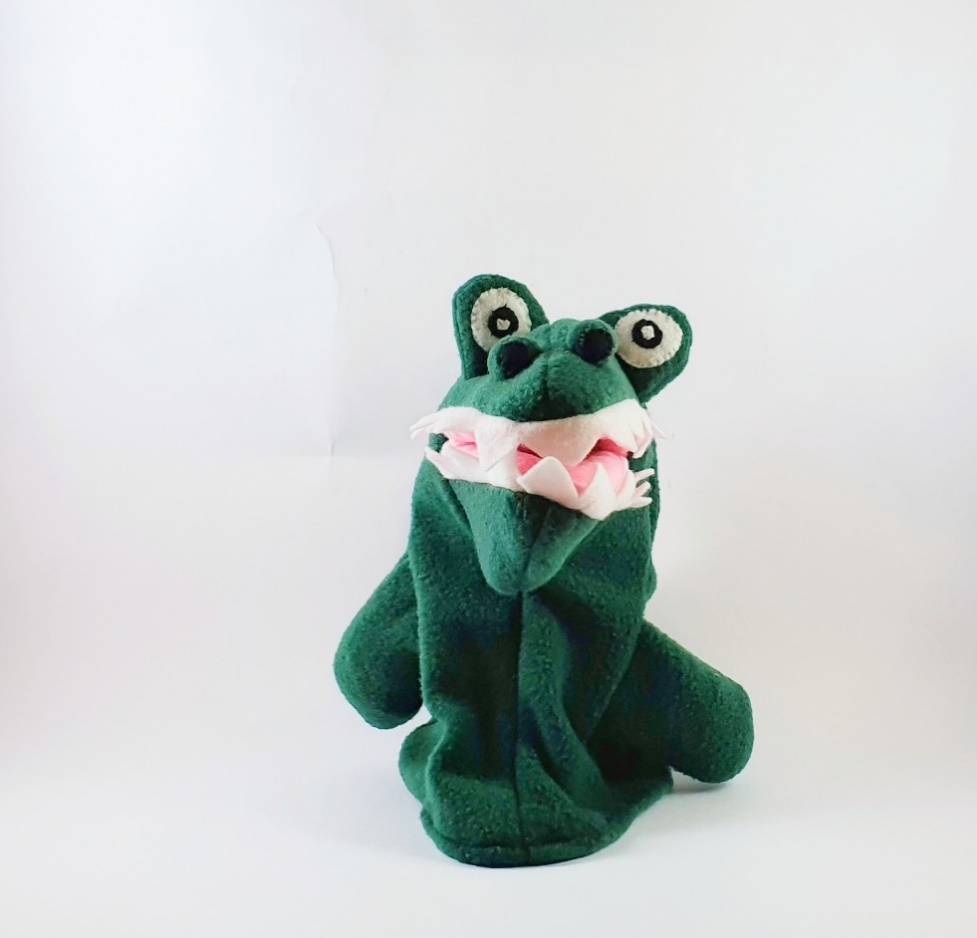 Small puppetFeeling brain.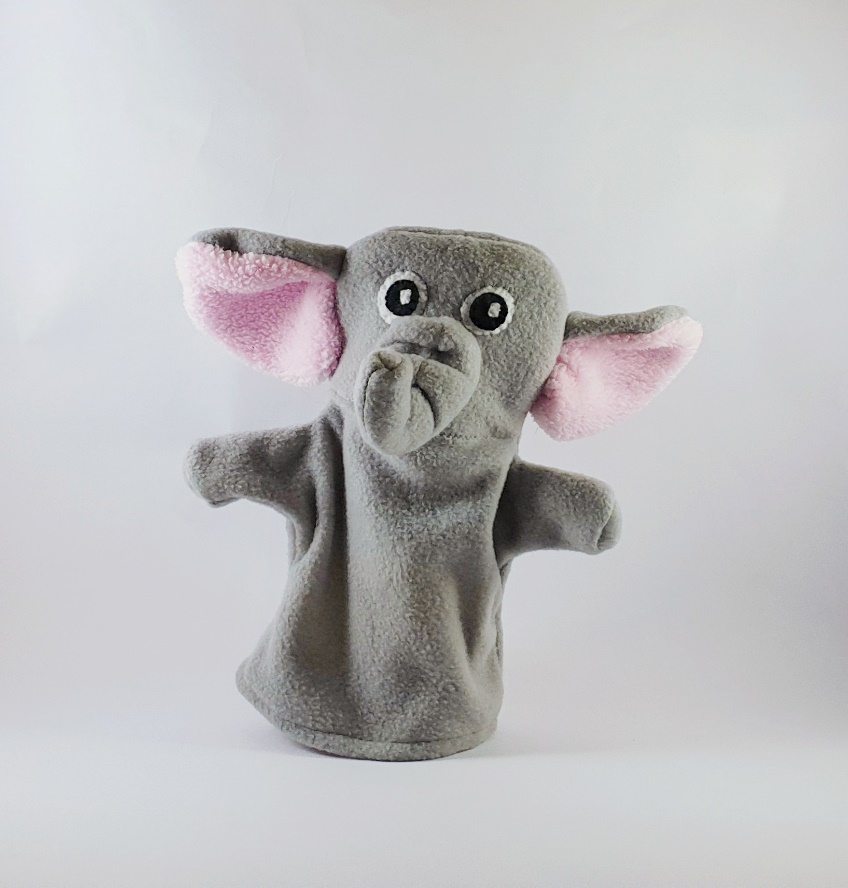 Small puppet Whartel 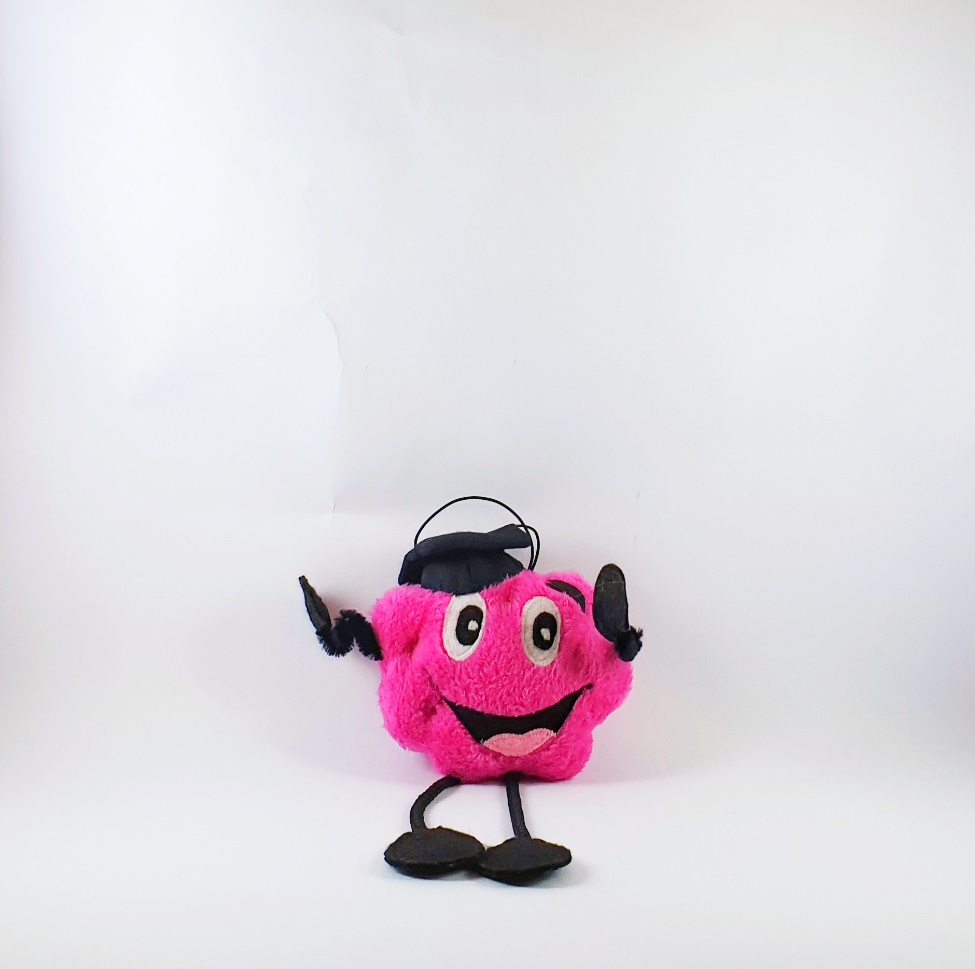 Small Whoblin 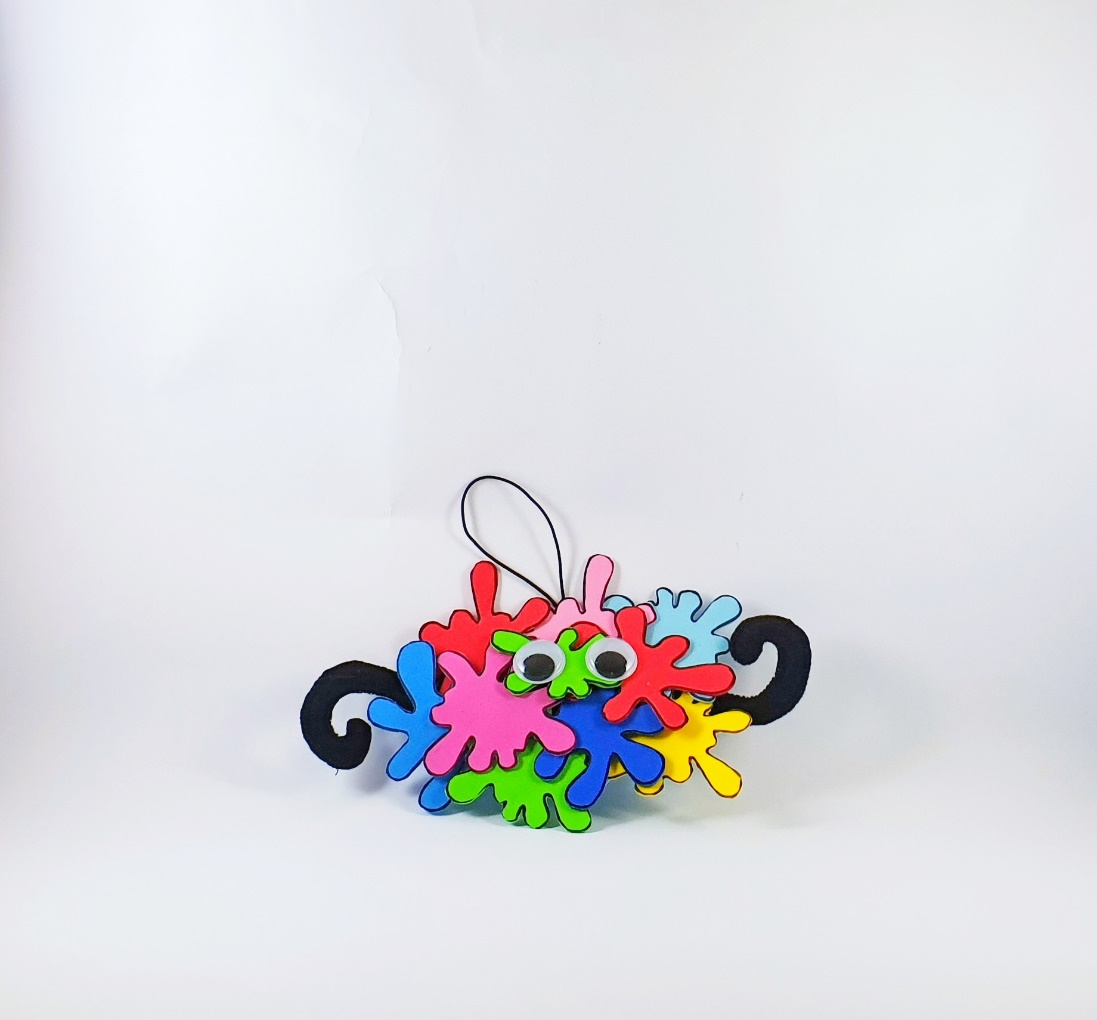 								Small Whole set Whole set includes all puppets under Small puppets. 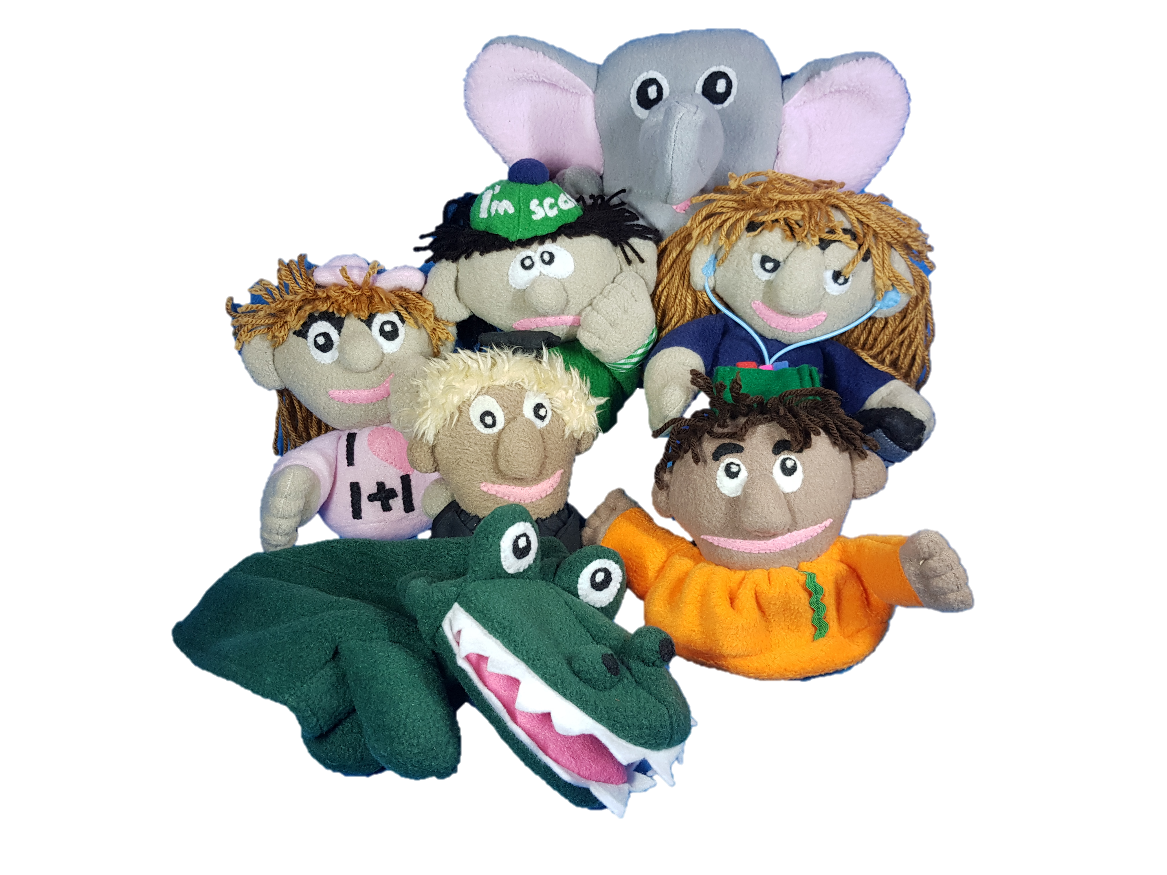 Comes with a denim carrier bag.  XX girl & XY boy dolls 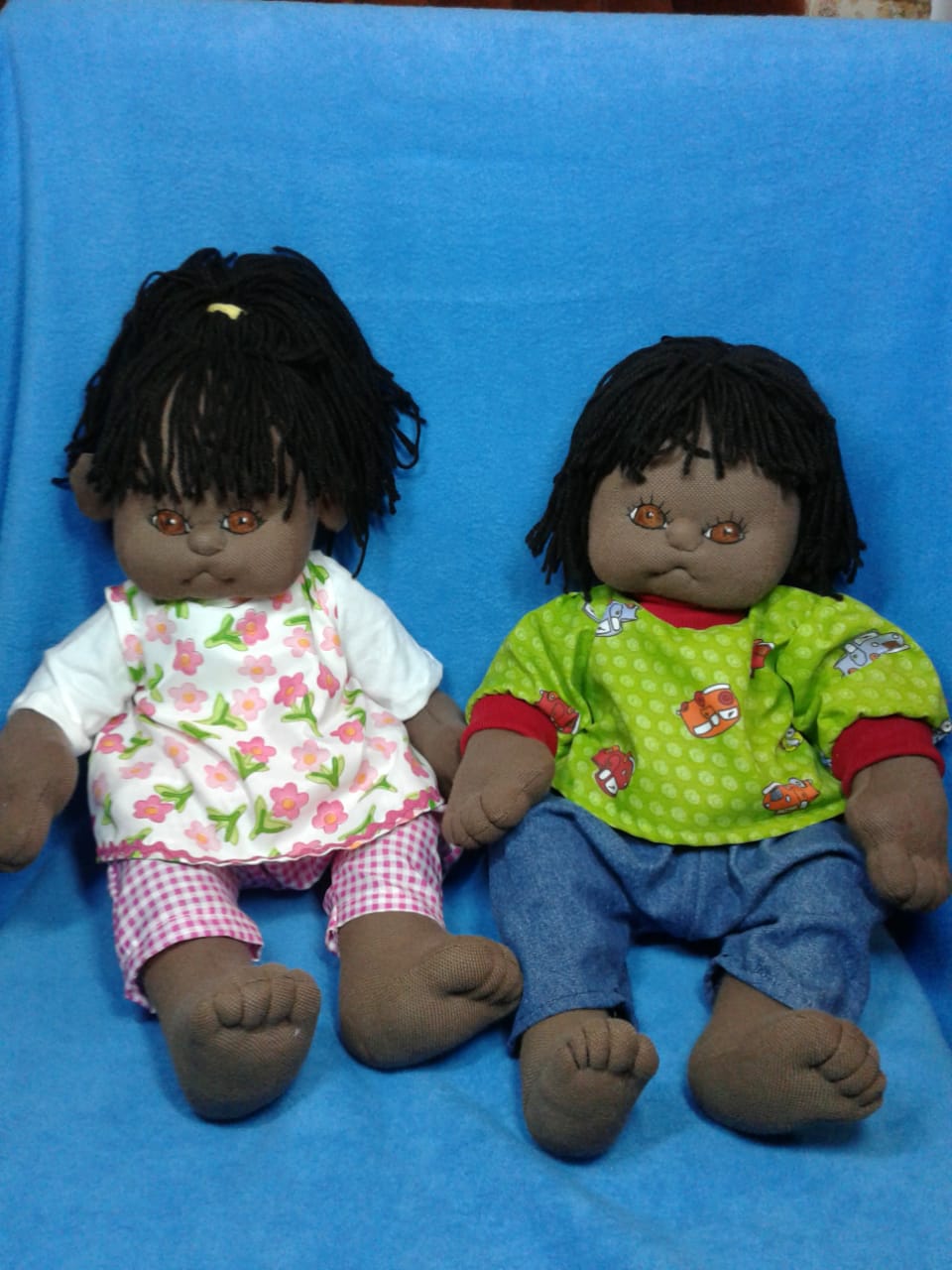 Anatomically correct dolls. Personalize a puppet Tell us your story, and what you would like your puppet to represent and together we will design a unique puppet just for you. This can include child’s name, or school’s name or any character’s name. Colour scheme and logos as per clients choice.Send us an email to describe what you want your puppet to look like. Examples.Ino” the innovation puppetUse the included accessories to change the puppet into either a girl or a boy. 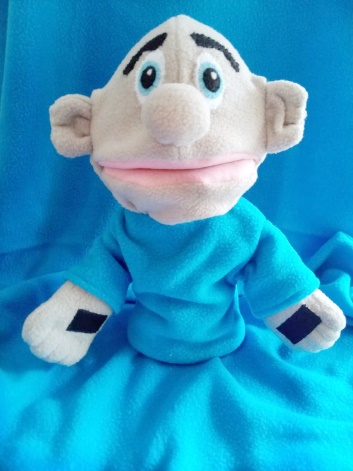 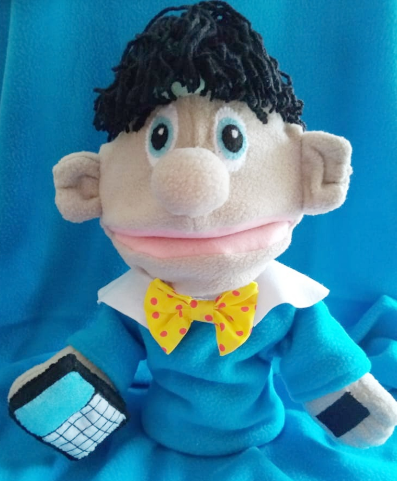 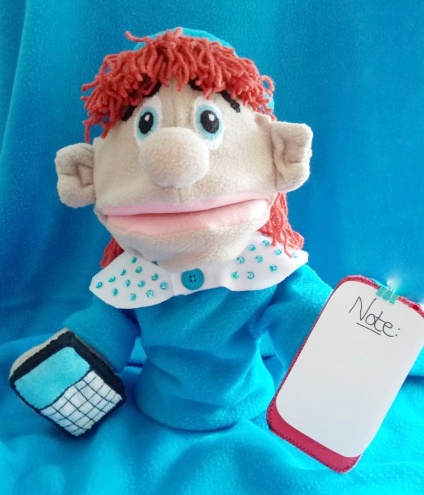 Personalise the puppet with special details for example a London or African themed puppet  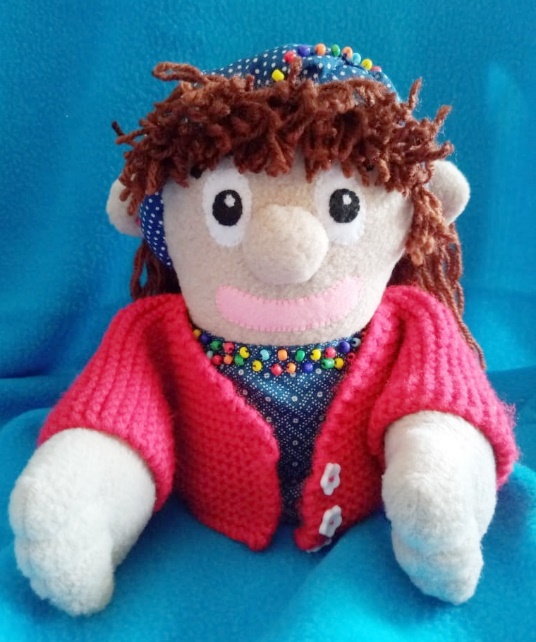 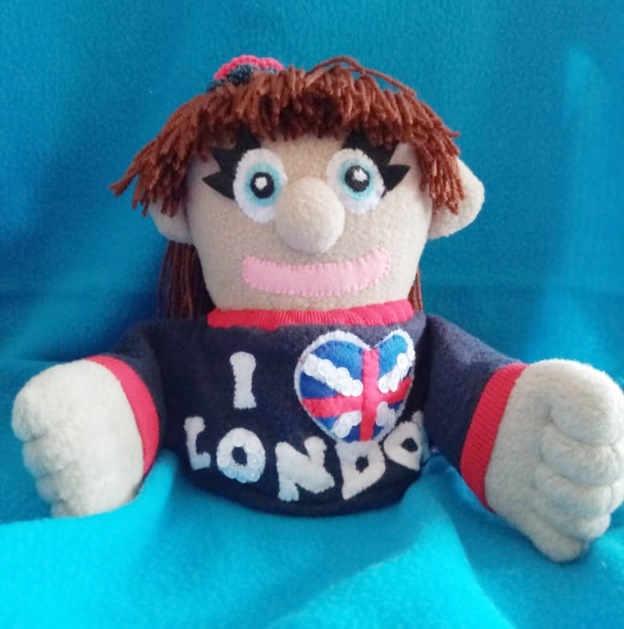 Or some funky details like green hair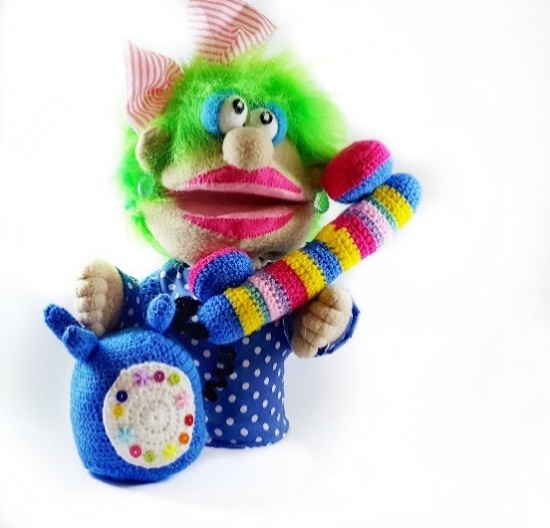 Other examples 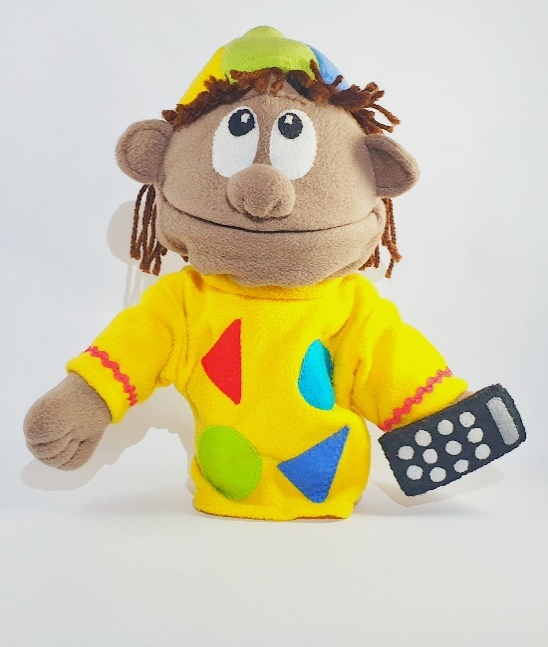 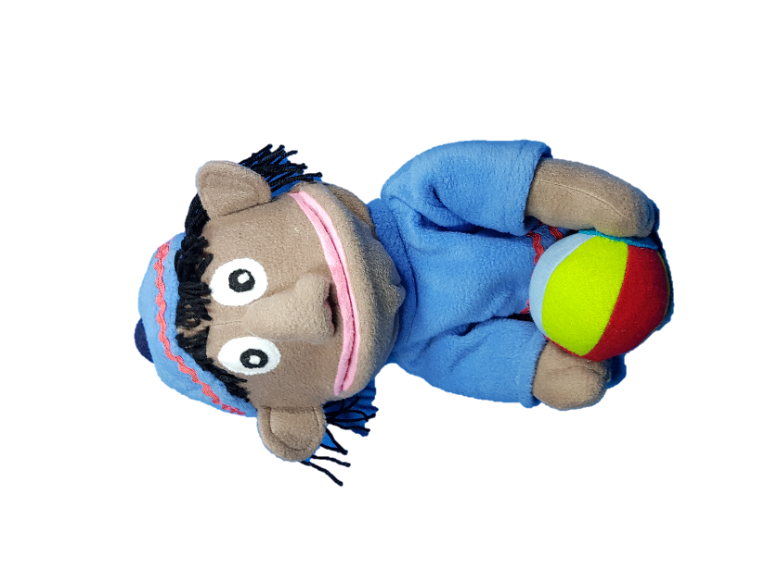 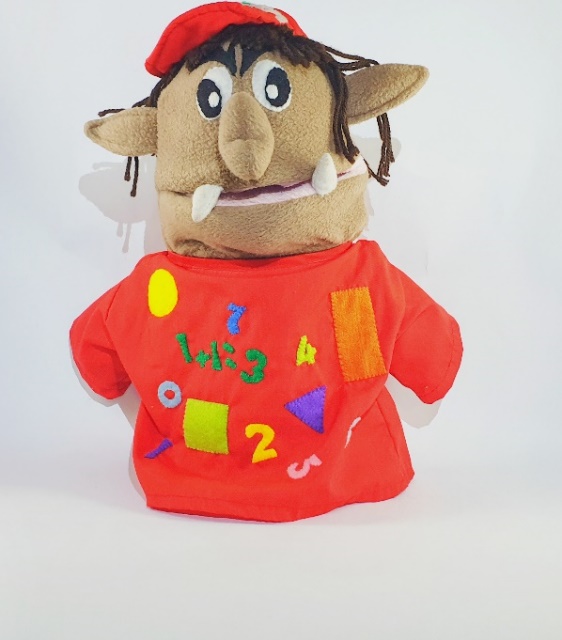 